EBEEM Part B: Preparation Course22 October 2016 / Barcelona, Spain12 July 2016Dear Delegate, We are delighted to announce the forthcoming EBEEM Part B exam preparation course.To register, please complete and submit the enclosed registration form, and return to: serrapitts@eusem.org Payment must be made at the time of booking, and the fee for the course is as follows:One-day course, EuSEM member: €380One-day course, non-member: €525Payment can be made by bank transfer or online by Paypal with a credit card. Details can be found on the registration form attached. If you would like to become a member of EuSEM, please visit: www.eusem.org/memberships Course Venue and LocationThe course will be held at the International University of Catalonia in Barcelona, Spain. The address is: International University of Catalonia (UIC) Campus Sant Cugat, Josep Trueta, s/n08195 Sant Cugat del Vallès, SpainMap linkTravel and Accommodation in BarcelonaThe most convenient airport to use is Barcelona International Airport (BCN). There are several small hotels near the University, though you may prefer to stay in the centre of Barcelona, and take the train to the venue in the morning from Pl. Catalunya.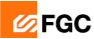 The nearest train station to the University is Hospital General. The website for the train timetables is here.   An agenda for the course and detailed information about getting to the venue will be sent in October. Please do not hesitate to contact me if you have any questions or I can be of any further assistance.Yours sincerely,Serra PittsEuSEM Education Officerserrapitts@eusem.org EBEEM Part B: Preparation Course
EuSEM Course Registration Form

Please complete and submit this form by email to serrapitts@eusem.orgPersonal DetailsFirst Name: _______________________________Surname: _________________________________Email: ____________________________________Telephone: _______________________________Country of employment: __________________________________________Are you a EuSEM member   YES  /  NOIf YES, what is your membership number?_______________________________________When are you planning to sit the Part B exam?_______________________________________
Book me onto the following course: EBEEM Part B: Preparation Course 
(Friday 21 October 2016) 	 EuSEM member: €380	 Non-member: €525Payment I wish to pay online with a credit card, please send me an invoice by email I will pay by bank transfer to:HSBC
8 Canada Square
London, E14 5HQIBAN: GB51MIDL40051559081279
BIC: MIDLGB22
Account Number: 59081279
Sort Code: 400515 Account holder: 
European Society for Emergency MedicineTerms and ConditionsPlaces on this course are limited to 36. Bookings will be accepted on a first come, first served basis.
Please be aware that programmes are subject to change and you should check the EuSEM website for regular updates.Cancellation policy 
Notice of cancellation must be given in writing or by email to the Education Officer at least four weeks prior to the course to qualify for a refund. Refunds are made at the discretion of EuSEM.Delegates cancelling less than four weeks before the course will not be entitled to a refund.Contact detailsEuropean Society for Emergency Medicine
Serra Pitts, Education Officer
Suite 26, Delta House175-177 Borough High StreetLondon SE1 1HR
serrapitts@eusem.org